Church services held  via Zoom and in Sanctuary. First Mennonite Church of ChristianPastor Laura GoerzenMarch 28, 2021Prelude – Delonna BarnettWelcomeAnnouncementsCall to Worship – James and LynetteOne: In the current of life, God calls us to deep hope.Many: God wakens my ear, and I turn to God. I do not turn toward those who strike me. I do not hide my face from insult.One: God helps us, so let us stand up together.Many: Save us, O Lord! Bind the festival procession with branches. You are our God. We give thanks, for you are good, and your steadfast love endures.One: Many shouted, “Hosanna! Blessed is the one who comes in the name of the Lord! Blessed is the coming kingdom of our ancestor David!”Many: The stone the builders rejected has become the cornerstone. Let the same mind be in us that was in Christ Jesus, who humbled himself and became our hope.ALL: We call out to you, as you call us to deep hope.New Testament Reading – John 12:12-16Children’s TimeSpecial Music – “All Glory Laud and Honor” requested by Marlan and Marvella RatzlaffOld Testament Reading – Isaiah 50:4-9aSong - “My hope is built” HWB #343SermonPrayer of ConfessionMany: Deep calls to deep. We call to you from the depths of our hearts.One: We confess the rapid pace of life that sweeps us off our feet, into whirlpools of expectations, into eddies of busy distractions. We confess our need for a steadfast stream of your grace, enduring forever, saving us.[Silence]One: Deep calls to deep. You call to us from the depth of your love.Many: Calling us to deep hope. We come to you, God.Song – “My life flows on” HWB #580Sharing Joys and Prayer RequestsPrayer of the ChurchSending Song – “You Are All We Have” STJ #29BenedictionPastor Laura GoerzenPastor Laura’s email:  laura.n.goerzen@gmail.comPastor Laura’s Cell Phone:  620-386-0518Pastor’s office Hours:  Tues.—Thurs. 9:30AM-1:30PM,Fri. 1:00-4:30PMStudy Phone 620-345-8766Church Secretary:  Lurline WiensLurline’s phone number:  620-345-6657Lurline’s email:  fmcc.secretary1@gmail.comOffice hours:  Tues. 1:00-4:30PM, Thurs-Fri. 8:30AM-11:30amChurch Phone:  620-345-2546Church Website:  www.fmccmoundridge.org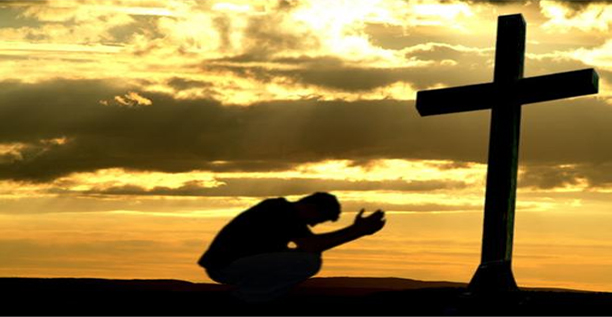 First Mennonite Church of ChristianMoundridge, KSA welcoming Community of Christians for PeaceMarch 28, 2021